Goals  of the Teaching Learning Process Training:To establish a sustainable system driven quality improvement mechanisms in pre-service nursing education to produce the capable nurses who can perform what they are expected to perform and to become a hub for quality nursing education in the country/world.Objectives of the Training : By the end of this  training, the learnersDescribe  the importance of educating  health care providers.Demonstrate essential and effective teaching skills to produce competent students. Competencies to be developed by the end of the training:KNOWLEDGE : Interpret the need of improving  the quality of nursing educational institutions.Outline the different components of effective teaching.SKILLS :Illustrate the different components of effective teaching (Demonstration, Facilitation, Role play, Simulation).Demonstrate mentoring skills (Coaching, Feedback, Problem solving , Conflict management).ATTITUDE :Perform roles and responsibilities as a trainer.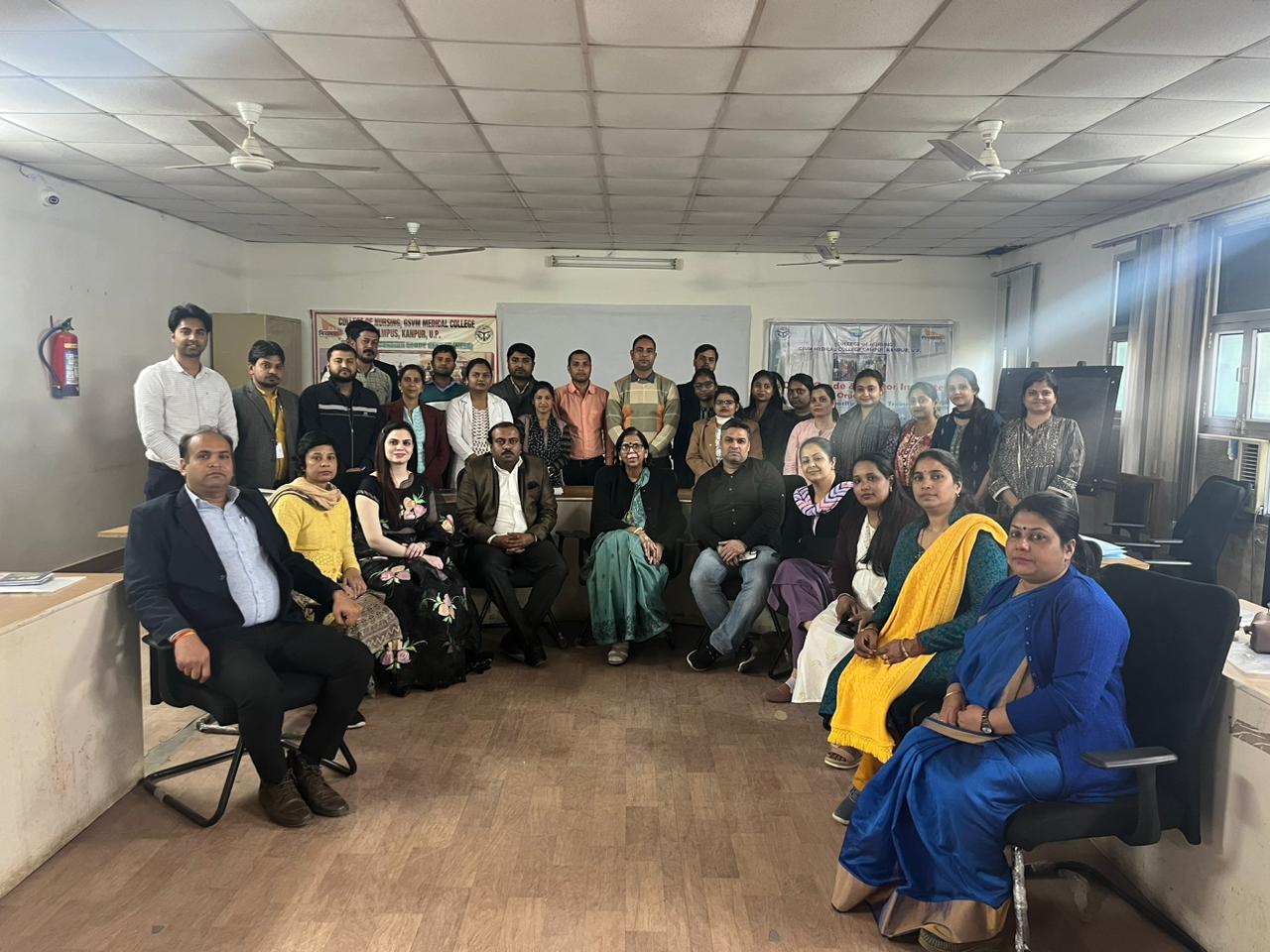 The  three days TLP program was scheduled from 21/02/2024 to 23/02/2024 for all the three given competencies that is KNOWLEDGE, SKILL  AND ATTITUDE  The program was started with the registrations of the candidates . 24 candidates were registered for this program from the college Suruchi Institute of Nursing , Lucknow, Vimla College of Nursing , Kanpur,  Lucknow Institute of Nursing , Lucknow , Yashraj Institute of professional studies, Charak  College of Nursing Lucknow, Dr. Mahendra Kumar  chotelal bind College  of Nursing and paramedical sciences  Prayagraj ,       S.S. Institute of Nursing  Lucknow, Sai College of Medical Sciences and Technology  Kanpur,      Signa College of Nursing  Kanpur, GSRM  College of Nursing Lucknow, Nirmala Institute of Nursing and Paramedical Science Hardoi. Program was started by the registration and self assessment. Inauguration was done  by Prof. Naveena JH  Vice Principal by explaining about the Mission Niramaya. Dr. Akansha Massey welcomed the participants and Mr. Javed   Ansari overview the training  agenda to the participants. There were 6 more facilitator  Prof. Namita  Batra, Mr. Subhash Sharma, Mrs. Lithiya Jose,  Mrs. Beena Peter ,  Mrs. Renu Tripathi, Ms. Manisha  Anand, Mrs. Priyanka  Sachan.  The  different topics  regarding assessment of knowledge, skill and attitude were  given to all the  facilitator .  During  the sessions  there were  many activities happened during  the three days program participant involved in the hand on activities and in the demonstrations.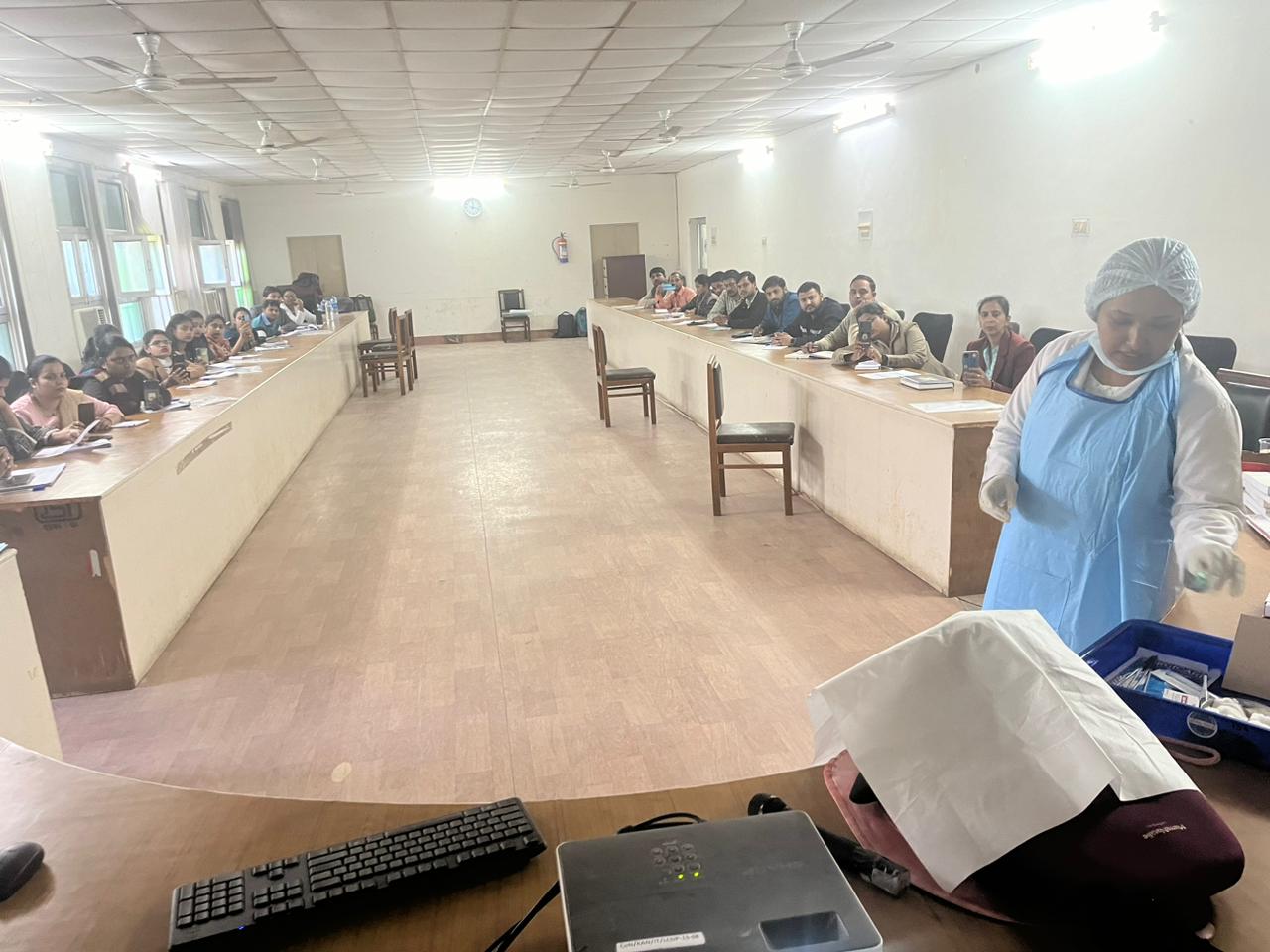 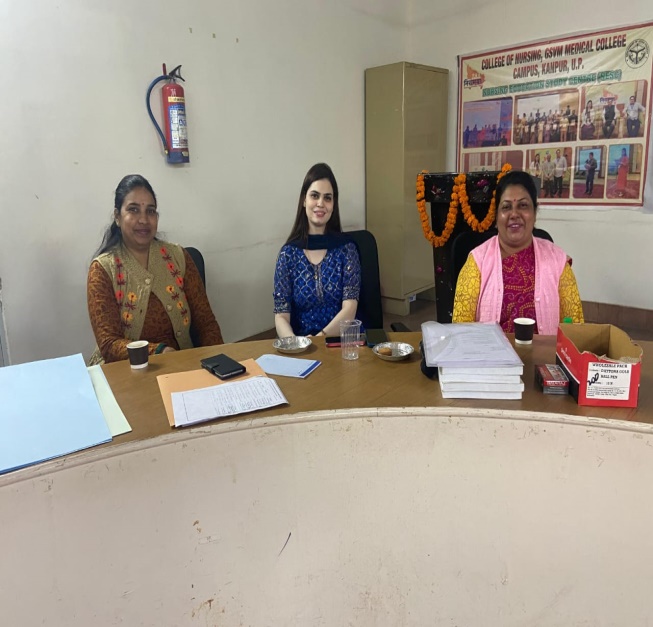 On the end day of the program was summarized by Mrs. Lithiya Jose  and the post knowledge assessment was done by  Dr. Akansha Massey . Valedictory session was given by the Principal of the college Lt. Col. Dr. Karesh  Prasad Madam and TLP program was ended bt vote of thanks.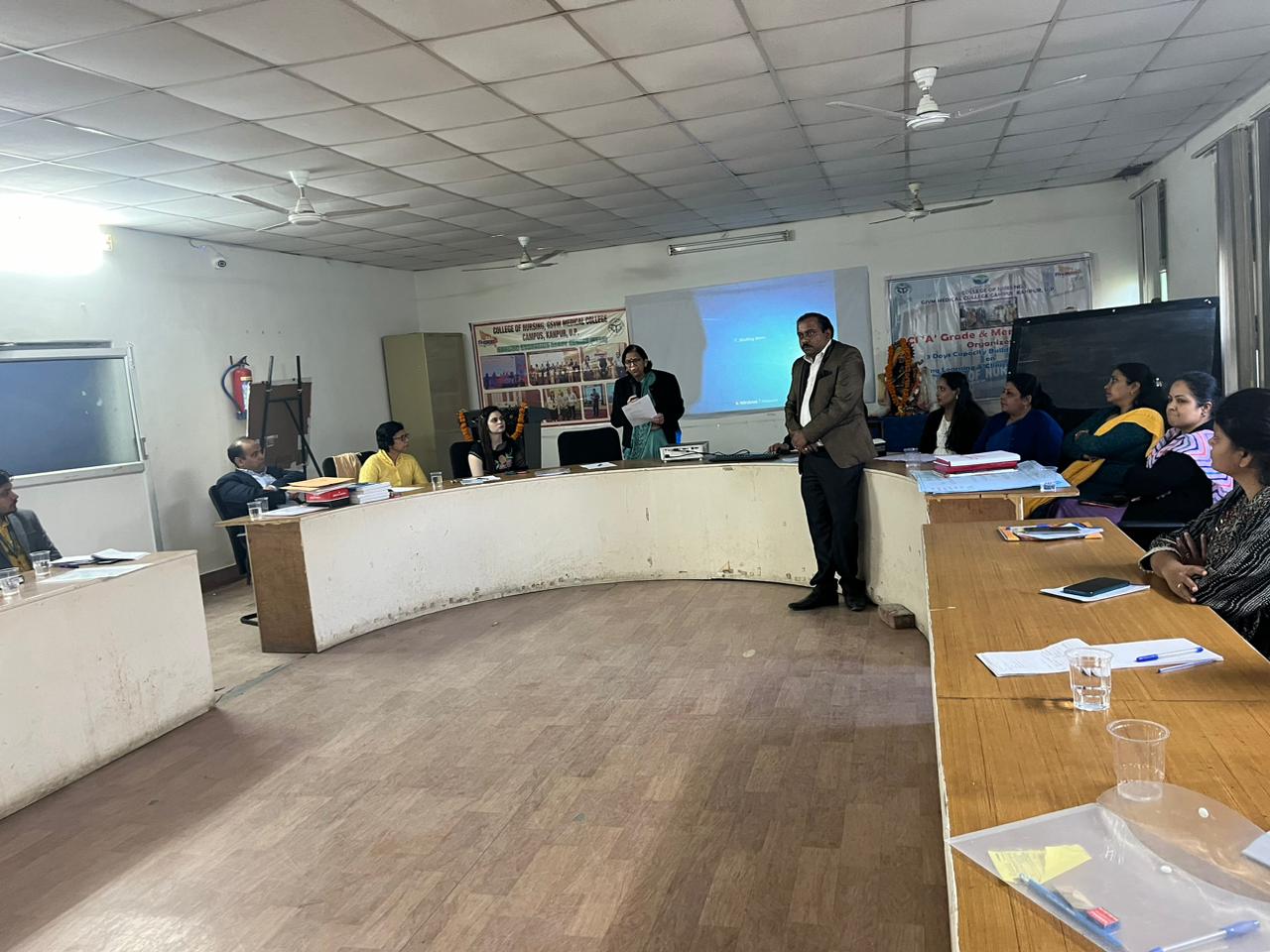 